ЗАКОНОДАТЕЛЬНОЕ СОБРАНИЕ ОМСКОЙ ОБЛАСТИЗАКОНОМСКОЙ ОБЛАСТИО РЕАЛИЗАЦИИ В ОМСКОЙ ОБЛАСТИ ОТДЕЛЬНЫХ ПОЛОЖЕНИЙФЕДЕРАЛЬНОГО ЗАКОНА "О ДОБРОВОЛЬНОЙ ПОЖАРНОЙ ОХРАНЕ"ПринятПостановлениемЗС Омской областиот 22 сентября 2011 г. N 266Статья 1. Предмет регулирования настоящего ЗаконаНастоящий Закон направлен на реализацию в Омской области отдельных положений Федерального закона "О добровольной пожарной охране".Статья 2. Полномочия Правительства Омской областиПравительство Омской области в сфере деятельности добровольной пожарной охраны:1) обеспечивает соблюдение прав и законных интересов добровольных пожарных, работников добровольной пожарной охраны и общественных объединений добровольной пожарной охраны (далее - общественные объединения пожарной охраны);(в ред. Законов Омской области от 30.05.2017 N 1975-ОЗ, от 28.02.2024 N 2670-ОЗ)2) предусматривает систему мер правовой и социальной защиты добровольных пожарных, работников добровольной пожарной охраны и оказывает поддержку при осуществлении ими своей деятельности;(в ред. Закона Омской области от 30.05.2017 N 1975-ОЗ)3) устанавливает за счет средств областного бюджета гарантии правовой и социальной защиты членов семей работников добровольной пожарной охраны и добровольных пожарных;3.1) вправе устанавливать за счет средств областного бюджета порядок возмещения работникам добровольной пожарной охраны и добровольным пожарным, привлекаемым к участию в тушении пожаров и проведении аварийно-спасательных работ, расходов, связанных с использованием личного транспорта для выполнения задач добровольной пожарной охраны либо проездом на всех видах общественного транспорта (кроме такси) к месту пожара и обратно, а также порядок обеспечения бесплатным питанием добровольных пожарных и работников добровольной пожарной охраны в период исполнения ими своих обязанностей;(п. 3.1 введен Законом Омской области от 30.05.2017 N 1975-ОЗ)4) осуществляет иные полномочия в соответствии с федеральным и областным законодательством.Статья 3. Участие органов исполнительной власти Омской области в финансовом и материально-техническом обеспечении деятельности добровольной пожарной охраны1. Органы исполнительной власти Омской области могут участвовать в финансовом и материально-техническом обеспечении деятельности добровольной пожарной охраны путем предоставления субсидий из областного бюджета в порядке, устанавливаемом Правительством Омской области.2. В соответствии с областным законодательством органы исполнительной власти Омской области вправе в порядке оказания поддержки передавать во владение и (или) в пользование на долгосрочной основе общественным объединениям пожарной охраны здания, сооружения, служебные помещения, оборудованные средствами связи, автотранспортные средства, оргтехнику и иное имущество, необходимое для достижения уставных целей общественных объединений пожарной охраны. Имущество, полученное общественными объединениями пожарной охраны за счет средств поддержки, оказываемой органами исполнительной власти Омской области, подлежит раздельному учету.Статья 4. Страхование добровольных пожарных и работников добровольной пожарной охраны(в ред. Закона Омской области от 28.02.2024 N 2670-ОЗ)Органы исполнительной власти Омской области, привлекающие работников добровольной пожарной охраны и добровольных пожарных к участию в тушении пожаров, проведении аварийно-спасательных работ, спасению людей и имущества при пожарах и оказанию первой помощи пострадавшим, могут в порядке оказания поддержки за счет бюджетных ассигнований, предусмотренных в областном бюджете на содержание указанных органов, осуществлять личное страхование указанных лиц на период исполнения ими обязанностей добровольного пожарного.(в ред. Законов Омской области от 30.05.2017 N 1975-ОЗ, от 28.02.2024 N 2670-ОЗ)Статья 5. Взаимодействие органов государственной власти Омской области и общественных объединений пожарной охраныОрганы государственной власти Омской области привлекают представителей общественных объединений пожарной охраны для подготовки, принятия и реализации решений по вопросам добровольной пожарной охраны, в том числе при разработке проектов нормативных правовых актов Омской области, затрагивающих их интересы.Статья 6. Гарантии социальной защиты добровольных пожарных1. Добровольным пожарным предоставляется государственная поддержка в строительстве, приобретении, достройке, реконструкции жилых помещений на территории Омской области в порядке, определяемом Губернатором Омской области.2. Органы местного самоуправления Омской области вправе устанавливать дополнительные гарантии социальной защиты добровольных пожарных за счет средств местных бюджетов.Статья 7. Участие организаций, расположенных на территории Омской области, в обеспечении деятельности добровольной пожарной охраны1. Для участия в профилактике и (или) тушении пожаров и проведении аварийно-спасательных работ в организациях, расположенных на территории Омской области, могут создаваться объектовые добровольные пожарные команды и объектовые добровольные пожарные дружины.2. Объектовые добровольные пожарные команды и объектовые добровольные пожарные дружины осуществляют свою деятельность в соответствии с федеральным законодательством.Губернатор Омской областиЛ.К.Полежаевг. Омск3 октября 2011 годаN 1395-ОЗ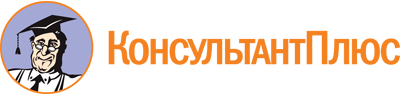 Закон Омской области от 03.10.2011 N 1395-ОЗ
(ред. от 28.02.2024)
"О реализации в Омской области отдельных положений Федерального закона "О добровольной пожарной охране"
(принят Постановлением ЗС Омской области от 22.09.2011 N 266)Документ предоставлен КонсультантПлюс

www.consultant.ru

Дата сохранения: 11.06.2024
 3 октября 2011 годаN 1395-ОЗСписок изменяющих документов(в ред. Законов Омской области от 30.05.2017 N 1975-ОЗ,от 28.02.2024 N 2670-ОЗ)